ОУ “Христо Ботев“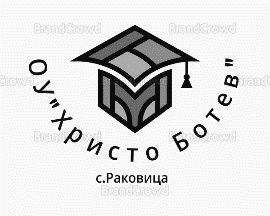 С.Раковица  общ.Макреш обл.ВидинУл“Първа“ 2 п.к.3820Тел.0877853334 email:info-500802@edu.mon.bgДо Класния ръководителна …………….…… клас в ОУ „Христо Ботев“с.РаковицаЗАЯВЛЕНИЕот……………………………………………………………………………………………(трите имена на родителя/настойника)Г-н/г-жо……………………………..,Моля, да бъдат извинени отсъствията на сина ми/дъщеря ми…………………………………………………………………………………- от…………… клас                                                 (трите имена на ученика)За следните дати …………………………………….……поради семейни причини.Ученикът е използвал до момента ……… дни, има право на ……..дниДата: …………………..				     С уважение: ………………………….		                  (подпис)